         R O M Â N I A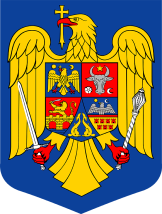 MINISTERUL AFACERILOR INTERNEINSTITUŢIA PREFECTULUI – JUDEŢUL GIURGIUS I T U A Ţ I  Aplăţilor efectuate în data de  13 APRILIE 2020CAP. 51.01 Autorităţi Publice şi Acţiuni Externe               R O M Â N I AMINISTERUL AFACERILOR INTERNEINSTITUŢIA PREFECTULUI – JUDEŢUL GIURGIU                                                                                S I T U A Ţ I  Aplăţilor efectuate în data de 27 APRILIE 2020CAP. 51.01 Autorităţi Publice şi Acţiuni Externe               R O M Â N I AMINISTERUL AFACERILOR INTERNEINSTITUŢIA PREFECTULUI – JUDEŢUL GIURGIU                                                                                S I T U A Ţ I  Aplăţilor efectuate în data de 30 APRILIE 2020CAP. 51.01 Autorităţi Publice şi Acţiuni ExterneDenumire indicatorSuma plătităExplicaţiiCHELTUIELI DE PERSONAL211.847,00Salarii de bază13.450,00Sporuri pentru condiţii de muncă350,00Alte sporuri1.444,00Alte drepturi salariale- CO, CM30.138,00Norme de hrană5.109,00Contributie asiguratorie pentru muncaVouchere de vacanţăTotal cheltuieli de personal262.338,00Denumire indicatorSuma plătităExplicaţiiCHELTUIELI DE PERSONALTotal cheltuieli de personalBUNURI ŞI SERVICII243,00Furnituri de birou1.498,91Materiale pentru curăţenie3.006,33Încălzit, iluminat şi foţă motrică1.207,08Apă, canal şi salubritate10.000,00Carburant şi lubrefianţiPiese schimb2.334,44Poştă, telecomunicaţii, radio, tv, internet571,38Materiale şi prestări de servicii cu caracter funcţional6.502,33Alte bunuri şi servicii pentru întreţinere şi funcţionare1.001,90Reparatii curenteDeplasări, dataşări,transferăriCărţi, publicaţii şi materiale documentareBunuri de natura obiectelor de inventarConsultanţă şi expertizăPregătire profesională1.050,00Protectia munciiCheltuieli judiciare si extrajudiciareReclamă şi publicitatePrime de asigurare non viaţăProtocol si reprezentareAlte cheltuieli bunuri  şi serviciiTotal bunuri şi servicii27.415,37DESPAGUBIRI CIVILE281,25Despagubiri civileDenumire indicatorSuma plătităExplicaţiiCHELTUIELI DE PERSONALTotal cheltuieli de personalBUNURI ŞI SERVICIIFurnituri de birouMateriale pentru curăţenie10.076,04Încălzit, iluminat şi foţă motricăApă, canal şi salubritateCarburant şi lubrefianţiPiese schimbPoştă, telecomunicaţii, radio, tv, internetMateriale şi prestări de servicii cu caracter funcţional67,50Alte bunuri şi servicii pentru întreţinere şi funcţionareReparatii curenteDeplasări, dataşări,transferări200,58Cărţi, publicaţii şi materiale documentareBunuri de natura obiectelor de inventarConsultanţă şi expertizăPregătire profesionalăCheltuieli judiciare si extrajudiciareReclamă şi publicitatePrime de asigurare non viaţăProtocol si reprezentareAlte cheltuieli bunuri  şi serviciiTotal bunuri şi servicii10.344,12DESPAGUBIRI CIVILEDespagubiri civile